MISTRZOWIE WSPÓŁPRACY FAHRENHEITAKONKURS DLA KÓŁ NAUKOWYCH UCZELNI FAHRENHEITA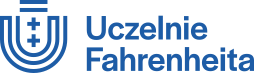 Załącznik nr 3 - sprawozdanie z projektu konkursowego CZĘŚCIOWE / KOŃCOWE*Nazwa projektu: Kontakt do kierownika projektu: 1. Stopień realizacji projektu (niepotrzebne skreślić):projekt krótszy niż 4 miesiące – 30%, 60%, 100% projekt dłuższy niż 4 miesiące – 25%, 50%, 75%, 100% 2. Zadania zrealizowane w okresie sprawozdawczym.3. Krótki opis zrealizowanych celów i osiągniętych rezultatów w realizowanym projekcie.4. Realizacja harmonogramu projektu:Uwagi do realizacji harmonogramu: 5. Realizacja budżetu projektu.6.  Spis załączników (np. zdjęcia, filmy itp.). Data złożenia sprawozdania: …… * niepotrzebne skreślićL.p.Nazwa zadania (zgodnie z harmonogramem)Termin realizacji (miesiąc / rok) –według harmonogramuZadanie zgodne z harmonogramem? (tak / nie)